МБОУ СОМШ №  44 им. В.Кудзоева   КОНСПЕКТ ОТКРЫТОГО УРОКА ПО ЛИТЕРАТУРЕ                                              10 КЛАСС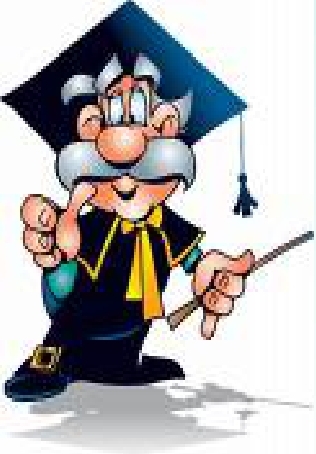      Н-НН   В   ПРИЛАГАТЕЛЬНЫХ                                  И ПРИЧАСТИЯХУЧИТЕЛЬГИОЕВА  ЭЛЬВИРА  ХАРИТОНОВНАВладикавказ  2022 г.Тема: Правописание Н и НН в причастиях и прилагательных.Цели:образовательная: обобщение и систематизация сведений о правописании -Н- и -НН- в суффиксах частей речи, изученных ранее;-закрепление сведений об условиях написания -Н- и -НН- в суффиксах причастий и прилагательных;-выработка практического умения различать условия написания -Н- и -НН- в суффиксах различных частей речи;-повторение сведений о причастном обороте, обособлении причастных оборотов.развивающая: - способствовать развитию аналитических умений при работе с текстом, активизации самостоятельной деятельности учащихся, развитию устной и письменной речи, навыков исследовательской работы;воспитательная:  - способствовать воспитанию гражданских чувств, культуры  умственного труда, коммуникативного общения учащихся на уроке.Ход урока:Организационный момент.2. Повторить правила написания Н и НН в прилагательных- От каких частей могут быть образованы прилагательные? ( от имен существительных)- Когда пишется одна  -Н- в отыменных прилагательных?-  В каких случаях пишется  -НН-  в отыменных прилагательных?- Сколько  -Н – пишется в краткой форме прилагательных?    3. Цифровой диктант. Цифрой  1 обозначаем прилагательные , в которых пишется одна буква Н, цифрой 2 обозначьте прилагательные, в которых пишется две буквы Н: багря…ый закат , ветре…ая погода, тума…ое утро румя…ые щеки,  бесчисле…ое   множество , сви…ая туша,  вещь це…а, оловя…ый солдатик  ,   воробьи…ые бои,  чугу…ая ограда, клюкве…ое варенье ,   кожа…ое пальто,   безветре…ый день. Результат:1121212212212   4.Повторение знаний об  отглагольных прилагательных .Фронтальная беседа:-Какой вид прилагательных  не был включен в диктовку? (отглагольные)-А как отличить отглагольное прилагательное от причастия?-Когда пишется –Н- в отглагольных прилагательных?А)  –Н- пишется в суффиксах отглагольных прилагательных, образованных от форм несовершенного вида :Ходить – хоженыйНосит – ношеныЗвать – званыйИсключения: желанный, деланный, невиданный, неслыханный, нежданный, негаданный, нечаянный, отчаянный, священный, нетленный, недреманный;Б) в составе сложных слов:гладкокрашеный, домотканый, малоношеный- Когда пишется –НН- в отглагольных прилагательных?А) в суффиксах отглагольных прилагательных, образованных от форм совершенного вида:Поносить – поношенныйРастерять- растерянныйИсключения: названый брат, посаженый отец, приданое (невесты)Б) в отглагольных прилагательных с суффиксами –ованн- (ёванн),- ированный:Рисковать –рискованныйЦиклевать – циклеванныйМариновать- маринованныйИсключение: в прилагательных кованый, жёваный пишется одна буква –н-Внимание: в сочетаниях «глаженые-переглаженые брюки», «латаная-перелатаная шуба», «ношеный-переношеный костюм». «штопаные-перештопаные носки»;5. Всегда ли в причастиях пишется –НН-?( в полных причастиях всегда –НН-,краткие причастия - Н-):переписать - переписанный - переписанрасстрелять- расстрелянный – расстреляннарисовать- нарисованный  -  нарисован- Мы с вами вспомнили правописание –Н- и  -НН- в прилагательных и причастиях.Минутка для шутки. Какая часть ноги содержит сто элементов танца? (сто-па)Какой предмет утверждает, что он детская болезнь? (я-корь)6. А сейчас небольшая самостоятельная работа. 1.  В каком ряду  во всех словах на месте пропуска пишется Н?1.ути..ая походка, ошибка исправле..а, высуше..ое белье2.суше..ый среднеазиатский чернослив, нефтя..ая скважина, предоставле..ая работа3.ледя..ой взгляд, глаже..ый светлый пиджак, скоше..ая трава4.чище..ая рязанская картошка, жестя..ая труба, сделка заключе..а2.  В каком ряду во всех словах на месте пропуска пишется  Н?1.ледя..ая дорожка, вкусные жаре..ые семечки, заплете..ые косички2.ледя..ая корка, багря..ый закат, глаже.. ая скатерть3.сделка заключе..а, рва..ая белая рубашка, сформулирова..ое правило4.глиня..ый горшок, балова..ый ребенок, вещь прода..а3.  В каком ряду во всех словах на месте пропуска пишется НН? 1.краше..ый высокий забор, руки ухоже..ы, крепле..ое виноградное вино2.демобилизова..ый офицер,  подкова..ая лошадб, клюкве..ый сироп3.пастеризова..ое молоко, некоше..ый зеленый луг, девушка влюбле..а4.избалова..ый подросток, стилизова..ое произведение,  ветря..ой двигатель      4. В каком ряду во всех словах на месте пропуска пишется НН?       1.штампова..ая  продукция,  прочита..ые статьи,  реше..ый вопрос    2.маринова..ые  яблоки, ране..ый молодой солдат, охрана усиле..а3.вкусная вяле..ая рыба, кипяче..ое коровье молоко, ядро раздробле..о4.обоснова..ое  выступление, заявле..ая позиция, овся..ое печенье5. В каком ряду во всех словах на месте пропуска пишется НН?1.необоснова..ый вывод, доставле..ые вовремя газеты, документы подписа..ы,2.разочарова..ый путник, организацио..ые вопросы, кипяче..ое козье молоко3.бракова..ый товар, тренирова..ый юноша, скоше..ая вовремя трава4.патентова..ые изделия, автоматизирова..ый дезодорант, водя..ая баня7.Работа с текстом. Лермонтовский КавказВдохновен..о воспетый Лермонтовым Кавказ давно уже стал об..тован..й землей мил..ионов читателей великого поэта. (Не)возможно представить себе этот чудесный край (не)думая о Лермонтове. Где бы вы (н..) были в походе или на отдыхе в диких ущел..ях на горных тропинках в Грузи.. или Дагестане всюду с благодарностью вспомните Лермонтова. Любуясь живописными пейзажами в..личествен..ной красотой Кавказа вы (не)вольно подумаете о том что когда-то уже познакомились с ними и навсегда полюбили их читая произв..дения поэта… На всем Кавказе из..е..жен..ом и и..хожен..ом Лермонтовым нет другого места где (бы) так же тесно как и в Пятигорске переплетались нити личной и творческой б..ографии поэта. Вот почему так влеч..т к себе всех этот уголок земли.Здесь многое напоминает о Лермонтове потому что Пятигорскэто частица жизни поэта (на) веки запечатлён..ая в старин..ых домах и памятниках и в с..неющих горах и в прозрачной лазур.. неба…Задания к тексту:1. Вставьте пропущенные буквы, объясняя орфограммы и  постановку знаков препинания.2. Выписать слова с орфограммой «–Н- ,–НН-  в прилагательных и причастиях» и произведите их морфемный разбор.. 3.Выпишете из текста предложения с причастными и деепричастными оборотами и  произведите их синтаксический разбор.8. Рефлексия. Закрепление теоретического материала.9.Домашнее задание.  Выполнить задания к тексту, выполнить задание  № 22: вариант 1-5, сборник  И.П. Цыбулько, закончить работу с текстом.